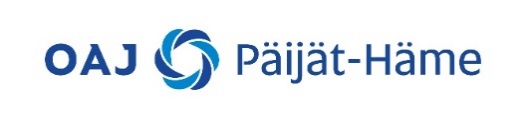 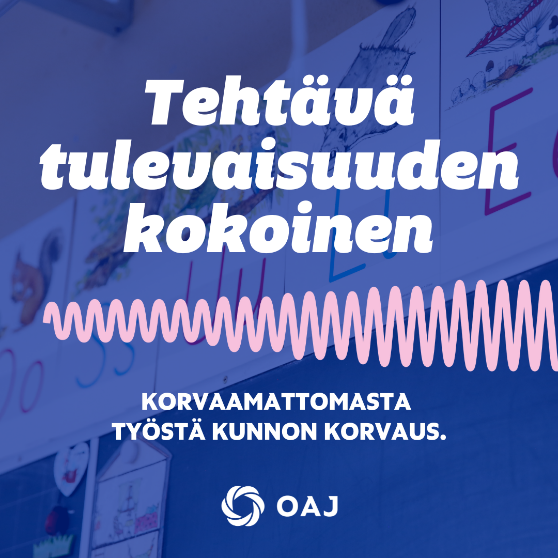 Aurinkoista kevättä jäsenyhdistykset! Tässä teille ajankohtaista tietoa OAJ Päijät-Hämeen ja OAJ:n toiminnasta.OAJ Päijät-Hämeen kevään tapahtumatOAJ Päijät järjestää vielä kevään aikana seuraavat tapahtumat:Ammatillisten Etkot 3.6.School’s out 4.6.Syksyn tapahtumista päätetään 20.8. olevan suunnitteluseminaarin/kokouksen yhteydessä. OAJ:n valtuusto, hallitus ja toimikunnatOAJ:n valtuustovaalien tulos ratkesi huhtikuussa. Päijät-Hämeen alueelta tulivat valituiksi:Jussi Anttila (ysi) jussi.anttila@lahti.fiAnne Kauppinen (ysi) anne.kauppinen@karkola.fiLeena Kalliolehto (ysi) leena.kalliolehto@edu.lahti.fiMerja Lundgren (vol) merja.lundgren@lahti.fiTarja Mäenpää (oao) tarja.l.maenpaa@salpaus.fiLeena Kalliolehdon tilalla valtuustossa aloittaa 9.8.2022 Jaana Järvenpää (jaana.jarvenpaa@edu.heinola.fi)OAJ:n valtuutetut on perinteisesti kutusuttu alueyhdistyksen hallituksen ja opettajaryhmäkohtaisen jaoksen kokouksiin, vaikuttamistilaisuuksiin ja tapahtumiin. Valtuutetuilla on ylläpitäjäoikeudet alueyhdistyksen Facebookiin, jotta he voivat mm. kertoa siellä valtuuston päätöksistä, valtuustokuulumisista ja tarvittaessa kysellä jäsenten mielipiteitä valtuustossa käsiteltäviin asioihin. Olkaa rohkeasti yhteydessä valtuutettuihin ja kertokaa heille yhdistyksenne ajatuksia, jotta valtuutetut voivat viedä toivomianne asioita edelleen käsiteltäväksi OAJ:n eri toimielimissä. Päijät-Hämeellä on yhteinen hallituspaikka OAJ Kanta-Hämeen kanssa. Edellisellä valtuustokaudella varsinainen paikka oli OAJ Päijät-Hämeellä, joten tällä valtuustokaudella OAJ Päijät-Hämeellä on hallituksen varapaikka. Hallituksen varsinaiseksi jäseneksi valittiin Erja Oksa (erja.oksa@hameenlinna.fi) ja varajäseneksi Jussi Anttila (jussi.anttila@lahti.fi) OAJ:n hallitus päättää toimikuntapaikoista kokouksessaan kesäkuussa.OAJ Päijät-Hämeen vaaliarvonnat on suoritettu. Voittajille on ilmoitettu henkilökohtaisesti ja sen lisäksi päävoittoja saaneiden nimet on heidän luvallaan julkaistu Facebookissa ja nettisivuilla.Terveisiä jäsenyhdistysten tapaamisestaVuoden toinen jäsenyhdistysten kevättapaamisessa aiheina olivat koulutusohjeet, vaikuttamistilaisuuksien kehittäminen ja hyvien yhdistyskäytäntöjen jakaminen, valtuutettujen rooli alueella sekä seuraavan yhdistystapaamisen ideointi. Aiheiden parissa työskenneltiin sekä Howspace- alustalla että keskustellen. Lisäksi OAJ:n valtuutettu Anne Kauppinen kertoi valtuustokuulumisia. Koulutusten peruutukset
Koulutustilaisuuksissa on ollut runsaasti peruutuksia ja poisjäämisiä ilman ilmoitusta. Jos peruutusta ei ole tehty, alueyhdistys laskuttaa ilmoittautumisen tehneeltä jäseneltä itseltään tilaisuudesta aiheutuneet kulut (esim. ruoka). Miten peruutuksia tai poisjäämisiä voitaisiin vähentää:Lähetetään kuittausviesti ilmoittautumisesta/muistutusviesti Kutsussa ilmoitetaan selkeästi, että kulut laskutetaan Peritään tilaisuuksista omavastuuPerustetaan sähköinen kalenteri, josta voisi tarkistaa/tilata tapahtumat puhelimeenPeruutuspaikoista ilmoitetaan FacebookissaVaikuttamistilaisuudetVuoden aikana on järjestetty useita vaikuttamistilaisuuksia. Työnantajien edustajia on kutsuttu tilaisuuksiin laajalla joukolla, mutta myös heiltä on tullut peruutuksia/poisjääntejä.Miten saadaan tilaisuuksiin osallistumaan enemmän yhteistyökumppaneita:Järjestetään tilaisuuksia iltatilaisuuksien lisäksi myös päivällä, jolloin osallistuminen olisi esim. kasvatus- ja koulutuspalveluista vastaavien virkamiesten työaikaa. Maksetaan OAJ:n osallistujille ansionmenetykset.Järjestetään etätilaisuus, johon yhteistyökumppaneiden on helppo osallistua, vaikka olisi etätöissä eri paikkakunnallaPidetään tilaisuudet niin houkuttelevissa paikoissa (esim. Roux), että paikalle halutaan tulla.Kutsutaan sekä työnantajan edustaja että esim. plm samaan tilaisuuteen ja toivotaan, että he tulevat yhdessä. Kokeillaan uudenlaisia vaikuttamistilaisuuksia esim. vaikuttaja-aamiainenValtuutettujen rooli alueellaUuden valtuustokauden alkaessa on hyvä pohtia valtuutettujen roolia alueella. OAJ on määritellyt, että valtuutetun tehtävänä on pitää aktiivisesti yhteyttä vaalipiirinsä (eri jäsenryhmät, yhdistykset, toimijat) ja valitsijoihinsa, osallistua valtuuston kokousasioiden valmistelu/käsittelykokouksiin alueyhdistyksessään ja alueellaan sekä osallistua alueensa järjestötilaisuuksiin ja -toimintaan. Miten valtuutettujen rooli saadaan näkyväksi alueella:Valtuustokuulumiset nettiin/Facebookiin, valtuutettujen sivu/blogi, vlog. Ihan kaikkea ei tarvitse kuitenkaan kertoa. Valtuutettujen jalkautuminen paikallisyhdistysten tilaisuuksiinTilaisuudet, joissa valtuutetut olisivat erikseen (koulutustilaisuuksien, jaosten kokousten ym. osallistumisen lisäksi) jäsenten tavattavissa esim. valtuutettujen afterwork tai valtuustoilta jäsenilleHallituksen kokouksessa päätettiin, että jäsenistölle halutaan tarjotaan mahdollisuus keskustella valtuutettujen kanssa ja antaa heille tietoa, mitä asioita haluttaisiin viedä eteenpäin OAJ:n päätöksenteossa. Valtuutettujen ilta pidetään 19.10.2022Hyvät käytännöt jakoonAsiakirjojen, esityslistojen ja pöytäkirjojen muokkaaminen/jakaminen Teamsissa.Yhteiset työhyvinvointilaisuudet työnantajan kanssaVuosikokoukseen osallistumisesta palkinnoksi esim. keikkalippu Seuraavan yhdistystapaamisen aiheetVinkkejä jäsenhankintaanAjankohtaiset edunvalvonta, järjestö ja valtuustoasiatYhdistystapahtumaan osallistuneet jäsenyhdistysten puheenjohtajat ja sihteerit olivat Howspace- äänestyksessä yhtä mieltä siitä, että yhdistystapaamisia on tarpeen järjestää kaksi kertaa vuodessa, joten seuraava tapaaminen pidetään joulukuussa.Jäsenyhdistysten vaikuttamisavustuksetMuistattehan toimittaa vaikuttamisavustuksiin liittyvät kuitit, osallistujalistat ym. alueyhdistyksen taloudenhoitajalle Satu Varamalle taloudenhoitaja@oajpaijathame.fi. OAJ Päijät-Häme tukee jäsenyhdistystensä vaikuttamistoimintaa 27€/ osallistuja. tilaisuuksista ei tarvitse tehdä ennakkoilmoitusta, vaan tuki maksetaan tositteita vastaan tilaisuuden jälkeen.Howspacen käyttöönotto yhdistyksissäOAJ tarjoaa Howspace veloituksetta kaikkien jäsenyhdistysten käyttöön. Tavoitteena on, että vuoden 2022 aikana kaikki alueyhdistykset ja 20 % paikallisyhdistyksistä on ottanut Howspacen käyttöön. Howspacen käyttöönotosta löytyy ohjeistusta OAJ:n yhdistyskirjeestä 16.3. sekä puheenjohtajapäivien materiaaleista. Jos haluatte yhdistyksenne käyttöön Howspacen admin- tunnukset ja käyttökoulutusta, olkaa yhteydessä erityisasiantuntija Juha Makkoseen juha.makkonen@oaj.fi.https://areena.oaj.fi/display/YHDT/Yhdistystiedote+16.3.2022https://areena.oaj.fi/pages/viewpage.action?pageId=72254161&preview=/72254161/73893512/Howspace-yhdistyksille-090222.pdfHyvää kesän odotusta toivottaen,	Heli PohjonenpuheenjohtajaJAKELUjäsenyhdistysten puheenjohtajatjäsenyhdistysten sihteeritpääluottamusmiehetalueyhdistyksen hallituskokoonpano